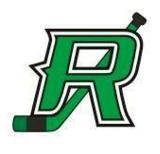 ROCKY MINOR HOCKEY ASSOCIATIONANNUAL GENERAL MEETINGJuly 21, 2020Via Microsoft TeamsA G E N D A1.   Call to order2.   Additions to the agenda3.   Meeting minutes4.   Treasurer’s Report	5.   President/Vice President ReportUpdate on Hockey Alberta’s return to playUpdate on the facility (arena) use6.   Registrar’s Report7.   New Business	 	- Approval of Notice of Motions- Date for pictures are tentatively booked for November 4, 2020 (Toni will confirm on July 22, 2020)8.  Elections2 Year Term:PresidentRegistrarSecretary1 Year Term:Director:  Midget                 Bantam                 Peewee	    Atom                  Novice                  Initiation1 Year Term: (elected or appointed voting position)Referee in ChiefADDITIONAL POSITIONS AVAILABLE (non-voting) which can be appointed:CAHL DirectorCAHL GovernorWCMHA DirectorWCMHA GovernorApparel AssistantEquipment Assistant9.  AdjournmentNotes:A suggestion was made that a meeting be held with parents of Initiation and Novice players be held prior to the start of 2019-20 season, to provide the awareness of the changes which will be Hockey Alberta mandated for the coming season.  Also, a meeting with parents of players moving to the Atom division, should be made of aware of the expectations and commitment with moving to the CAHL league.  Ice rate increase to $100/hourMotion to destroy ballotsAny Changes to the Rules and Regulations wording: needs to be presented as Notice of Motion